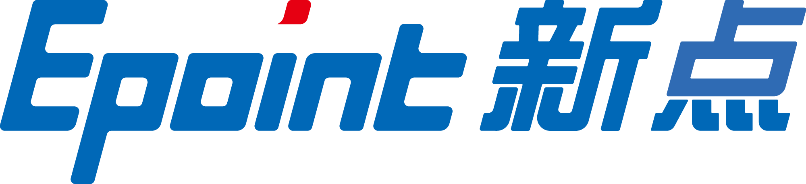 黑龙江省公共资源交易平台招标计划操作手册一、背景说明按照《国务院关于开展营商环境创新试点工作的意见》(国发[2021]24号)部署，为进一步优化我省招投标领域营商环境，扩大招标活动透明度，根据我省实际，决定建立招标计划提前发布制度。二、流程说明整体流程如下：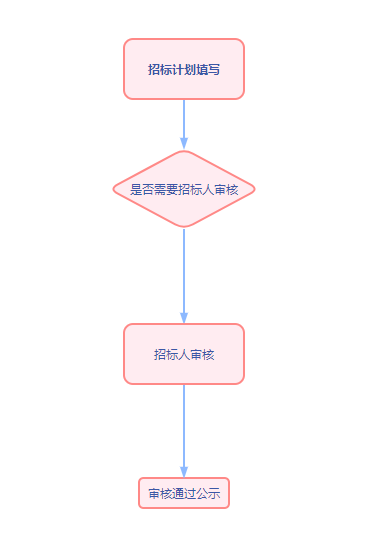 操作说明菜单中，点击“工程业务—招标计划”，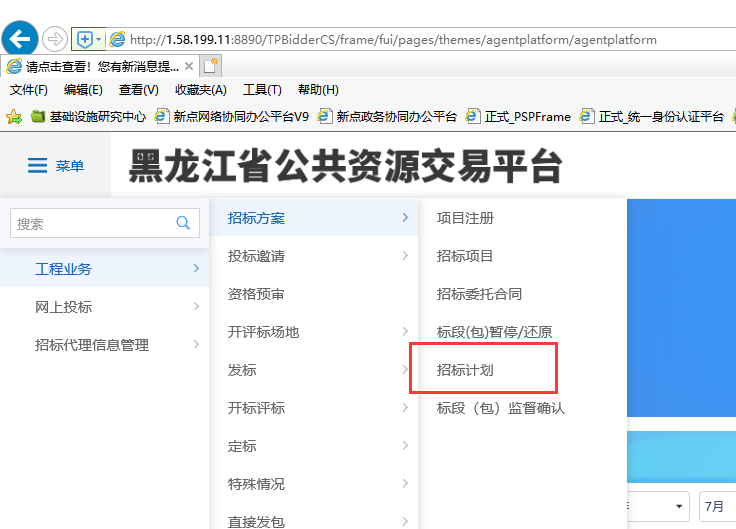 进入招标计划编辑界面。如下图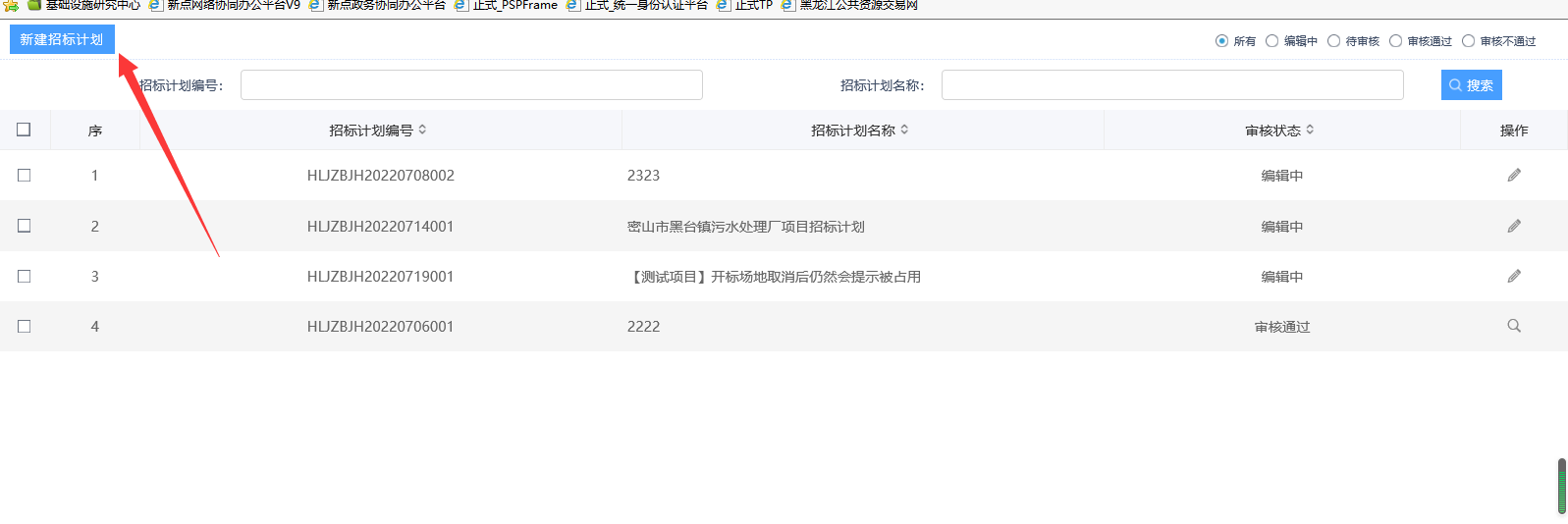 点击新增招标计划，根据下图所示进行填写，计划名称按照正常填写，是否推送网站，决定本计划是否发送到外网，对于涉密的项目可以选择否并填写对应原因。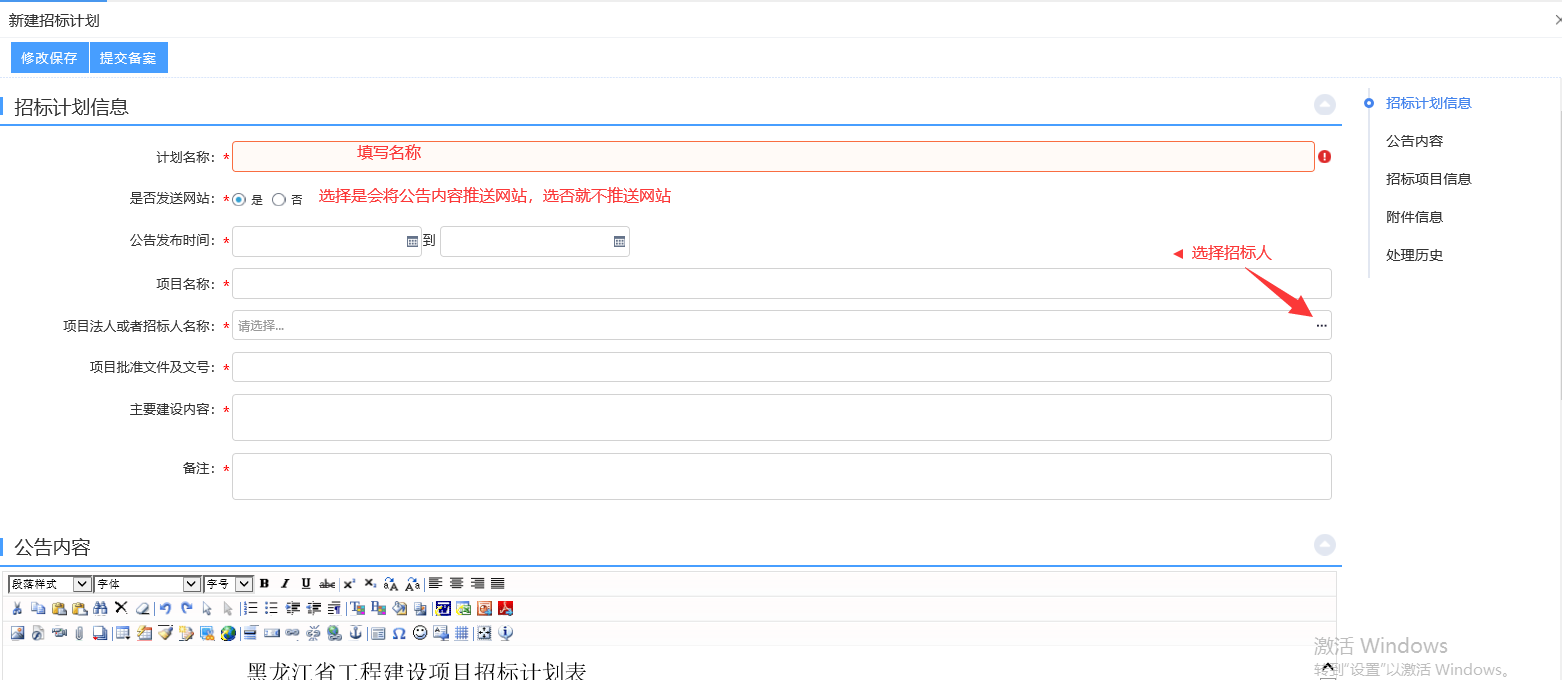 填写完成后生成对应推送外网内容并签章。如下图：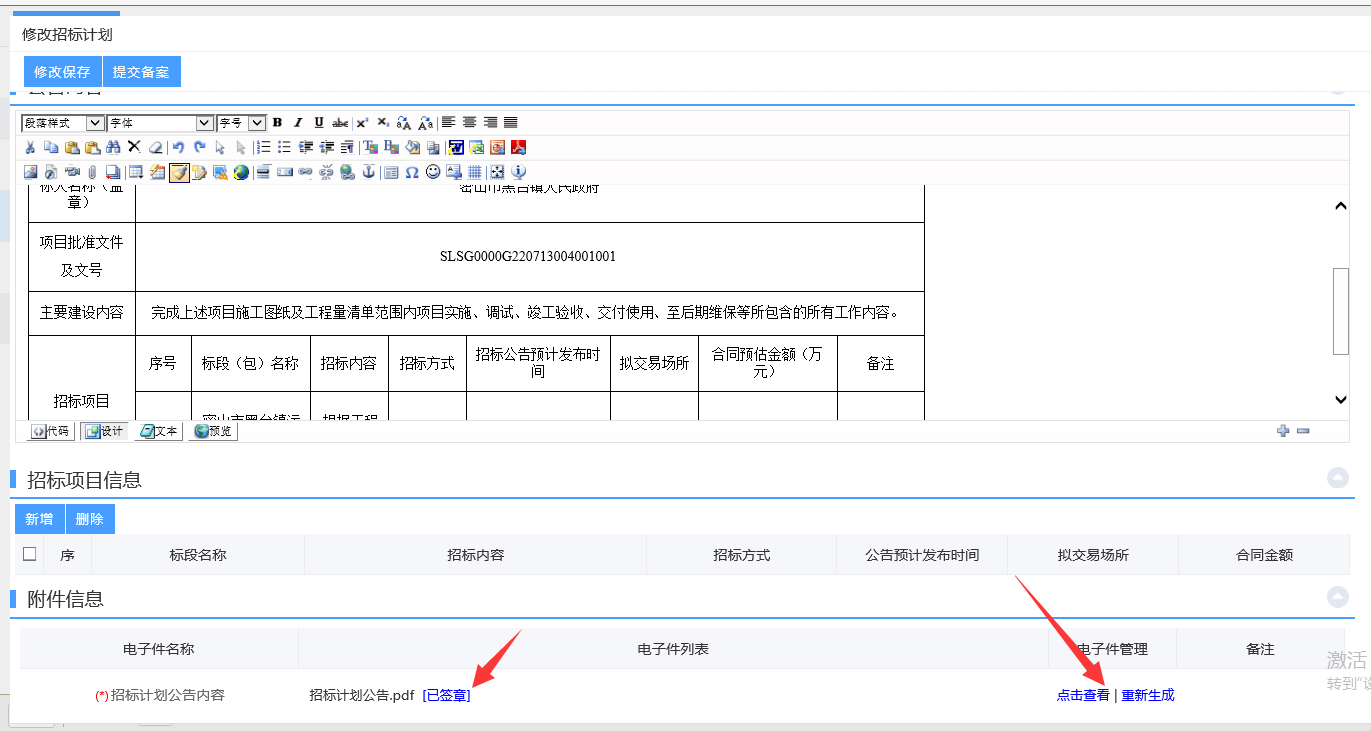 提交招标计划，交由招标人审核。（如果招标人直接发布不需要审核）审核通过后可以会将信息推送到外网对应招标计划模块。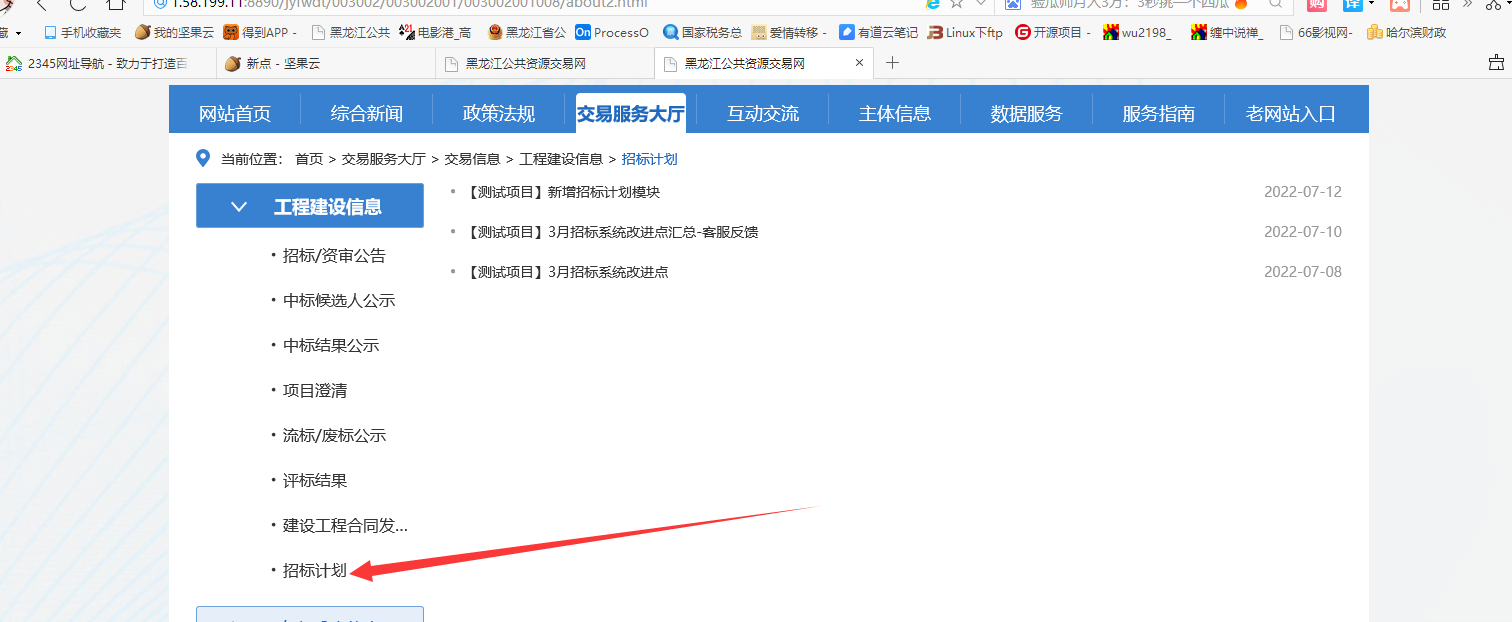 